Приложение N 1к муниципальному заданию на оказание муниципальных услуг(выполнение работ) Отчет о выполнении муниципального задания        за  2018  год и на плановый период  2019   и 2020 годовНаименование муниципального учрежденияМуниципальное автономное дошкольное образовательное учреждение города Калининграда детский сад № 36Виды деятельности муниципального учреждениядошкольное образование(предшествующее начальному общему образованию)  по ОКВЭД  81.11присмотр и уход                                                       по ОКВЭД  88.91__________________________________________________________ по ОКВЭД _______Периодичность  за 1 квартал 2018 год_____________________________________________________________                           (указывается в соответствии с периодичностью представления                      отчета о выполнении муниципального задания,                        установленной в муниципальном задании)Часть 1. Сведения об оказываемых муниципальных услугахРаздел ____1. Наименование муниципальной услуги:     Реализация основных  образовательных программ дошкольного образования_______________2. Уникальный номер муниципальной услуги             11.Д45.0______                                                  (по ведомственному перечню)3. Сведения о  фактическом  достижении  показателей,  характеризующих объем и качество муниципальной услуги:3.1. Сведения  о  фактическом   достижении   показателей,   характеризующих качество муниципальной услуги:3.2. Сведения о фактическом достижении показателей, характеризующих объем муниципальной услуги:Раздел 2.1. Наименование муниципальной услуги                                             Присмотр и уход                                                               . 2. Уникальный номер муниципальной услуги                                     11.785.0                                                                              .3. Сведения о  фактическом  достижении  показателей,  характеризующих объем и качество муниципальной услуги:3.1. Сведения  о  фактическом   достижении   показателей,   характеризующих качество муниципальной услуги: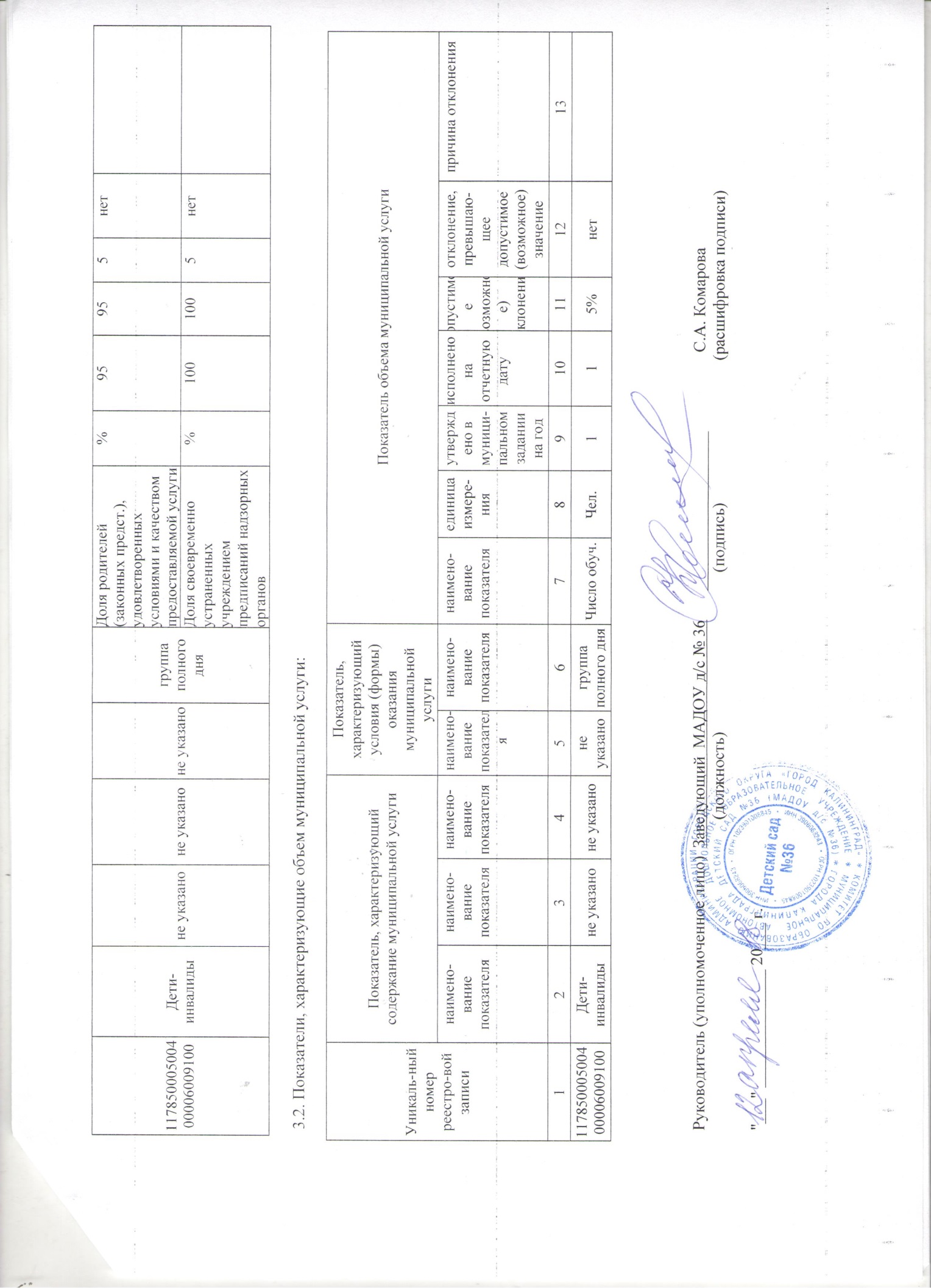 Уникальный номер реестровой записиПоказатель, характеризующий содержание муниципальной услугиПоказатель, характеризующий содержание муниципальной услугиПоказатель, характеризующий содержание муниципальной услугиПоказатель, характеризующий условия (формы) оказания муниципальной услугиПоказатель, характеризующий условия (формы) оказания муниципальной услугиПоказатель качества муниципальной услугиПоказатель качества муниципальной услугиПоказатель качества муниципальной услугиПоказатель качества муниципальной услугиПоказатель качества муниципальной услугиПоказатель качества муниципальной услугиПоказатель качества муниципальной услугиУникальный номер реестровой записинаименование показателянаименование показателянаименование показателянаименование показателянаименование показателянаименование показателяединица измеренияутверждено в муниципальном задании на годисполнено на отчетную датудопустимое (возможное) отклонениеотклонение, превышающее допустимое (возможное) значениепричина отклонения1234567891011121311Д45000300300201061100не указанообучающиеся за исключением обучающихся с ограниченными возможностями здоровья (ОВЗ) и детей-инвалидовОт 1 года до 3 летОчнаяНе указаноПолнота реализации образ.программы%1001002%нет11Д45000300300201061100не указанообучающиеся за исключением обучающихся с ограниченными возможностями здоровья (ОВЗ) и детей-инвалидовОт 1 года до 3 летОчнаяНе указаноДоля родителей (законных предст.), удовлетвор условиями и качеством пред. услуги%95955%нетДоля своевременно устран. нарушений, выявленных в результате проверок надзорными органами%1001004%нетПосещаемость одним ребенком за отчетный период%7398,475%нет11Д45000300300301060100не указанообучающиеся за исключением обучающихся с ограниченными возможностями здоровья (ОВЗ) и детей-инвалидовОт 3 года до 8 летОчнаяНе указаноПолнота реализации образ.программы%1001002%нет11Д45000300300301060100не указанообучающиеся за исключением обучающихся с ограниченными возможностями здоровья (ОВЗ) и детей-инвалидовОт 3 года до 8 летОчнаяНе указаноДоля родителей (законных предст.), удовлетвор условиями и качеством пред. услуги%95955%нетДоля своевременно устраненных нарушений, выявленных в результате проверок надзорными органами%1001004%нетПосещаемость одним ребенком за отчетный период%7370,145%нет11Д45000300500301065100не указанодети-инвалидыОт 3 года до 8 летОчнаяНе указаноПолнота реализации образ.программы%1001002%нет11Д45000300500301065100не указанодети-инвалидыОт 3 года до 8 летОчнаяНе указаноДоля родителей (законных предст.), удовлетвор условиями и качеством пред. услуги%95955%нетДоля своевременно устран. нарушений, выявленных в результате проверок надзорными органами%1001004%нетПосещаемость одним ребенком за отчетный период%7310,75%57плановые обследования и реабилитация ребенка11Д45000301000201048100не указаноне укзаноОт 1 года до 3 летОчнаягруппа кратковременного пребыванияПолнота реализации образ.программы%1001002%нет11Д45000301000201048100не указаноне укзаноОт 1 года до 3 летОчнаягруппа кратковременного пребыванияДоля родителей (законных предст.), удовлетвор условиями и качеством пред. услуги%95955%нетДоля своевременно устран. нарушений, выявленных в результате проверок надзорными органами%1001004%нетПосещаемость одним ребенком за отчетный период%7385%60адаптационный период 11Д45000301000301047100не указаноне укзаноОт 3 года до 8 летОчнаягруппа кратковременного пребыванияПолнота реализации образ.программы%1001002%нет11Д45000301000301047100не указаноне укзаноОт 3 года до 8 летОчнаягруппа кратковременного пребыванияДоля родителей (законных предст.), удовлетвор условиями и качеством пред. услуги%95955%нетДоля своевременно устран. нарушений, выявленных в результате проверок надзорными органами%1001004%нетПосещаемость одним ребенком за отчетный период%7325%66отсутствие социального запроса по микрорайонуУникальный номер реестровой записиПоказатель, характеризующий содержание муниципальной услугиПоказатель, характеризующий содержание муниципальной услугиПоказатель, характеризующий содержание муниципальной услугиПоказатель, характеризующий условия (формы) оказания муниципальной услугиПоказатель, характеризующий условия (формы) оказания муниципальной услугиПоказатель объема муниципальной услугиПоказатель объема муниципальной услугиПоказатель объема муниципальной услугиПоказатель объема муниципальной услугиПоказатель объема муниципальной услугиПоказатель объема муниципальной услугиПоказатель объема муниципальной услугиУникальный номер реестровой записинаименование показателянаименование показателянаименование показателянаименование показателянаименование показателянаименование показателяединица измеренияутверждено в муниципальном задании на годисполнено на отчетную датудопустимое (возможное) отклонениеотклонение, превышающее допустимое (возможное) значениепричина отклонения1234567891011121311Д45000300300201061100не указанообучающиеся за исключ. обучающихся с огран. возможностями здоровья (ОВЗ) и детей-инвалидовот 1 года до 3 леточнаяне указаночисло обучающихсячеловек1675%51 (8,2 чел)достижение детьми возраста 3-х лет11Д45000300300301060100не указанообучающиеся за исключ. обучающихся с ограниченными возможностями здоровья (ОВЗ) и детей-инвалидовот 3 до 8 леточнаяне указаночисло обучающихсячеловек1631755%нет11Д45000300500301065100не указанодети-инвалидыот 3  до 8 леточнаяне указаночисло обучающихсячеловек115%нет11Д45000301000201048100не указаноне  указаноот 1года  до 3 леточнаягруппа кратковременного пребываниячисло обучающихсячеловек155%нет11Д45011Д45000301000301047100не указаноне  указаноот 3 до 8 леточнаягруппа кратковременного пребываниячисло обучающихсячеловек515%75 (3,75чел)отсутствие социального запроса по микрорайонуУникаль-ный номер реестро-вой записиПоказатель, характеризующий содержание муниципальной услугиПоказатель, характеризующий содержание муниципальной услугиПоказатель, характеризующий содержание муниципальной услугиПоказатель, характеризующий условия (формы) оказания муниципальной услугиПоказатель, характеризующий условия (формы) оказания муниципальной услугиПоказатель качества муниципальной услугиПоказатель качества муниципальной услугиПоказатель качества муниципальной услугиПоказатель качества муниципальной услугиПоказатель качества муниципальной услугиПоказатель качества муниципальной услугиПоказатель качества муниципальной услугиУникаль-ный номер реестро-вой записинаимен-ование показателянаименование показателянаиме- нование показа- телянаимено-вание показателянаимено-вание показателянаименование показателяединица измеренияутвержденов муници-пальном задании на годисполнено на отчетную датудопустимое (возможное) отклонениеотклонение, превышающее допустимое (возможное) значениепричина отклонения12345678910111213